IIron Ore (Mount Bruce) Agreement Act 1972Portfolio:Minister for State and Industry Development, Jobs and TradeAgency:Department of Jobs, Tourism, Science and InnovationIron Ore (Mount Bruce) Agreement Act 19721972/03716 Jun 197216 Jun 1972Iron Ore (Mount Bruce) Agreement Act Amendment Act 19761976/09412 Nov 197612 Nov 1976Iron Ore (Mount Bruce) Agreement Amendment Act 19871987/02629 Jun 198729 Jun 1987 (see s. 2)Reprint 1 as at 7 Feb 2003 Reprint 1 as at 7 Feb 2003 Reprint 1 as at 7 Feb 2003 Reprint 1 as at 7 Feb 2003 Standardisation of Formatting Act 2010 s. 4 & 42(2)2010/01928 Jun 201011 Sep 2010 (see s. 2(b) and Gazette 10 Sep 2010 p. 4341)Iron Ore Agreements Legislation Amendment Act 2010 Pt. 62010/03426 Aug 20101 Jul 2010 (see s. 2(b)(ii))Iron Ore Agreements Legislation Amendment Act (No. 2) 2010 Pt. 42010/06110 Dec 201011 Dec 2010 (see s. 2(c))Iron Ore Agreements Legislation Amendment Act 2011 Pt. 42011/06114 Dec 201115 Dec 2011 (see s. 2(b))Reprint 2 as at 6 Dec 2013 Reprint 2 as at 6 Dec 2013 Reprint 2 as at 6 Dec 2013 Reprint 2 as at 6 Dec 2013 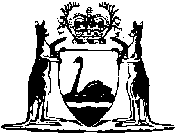 